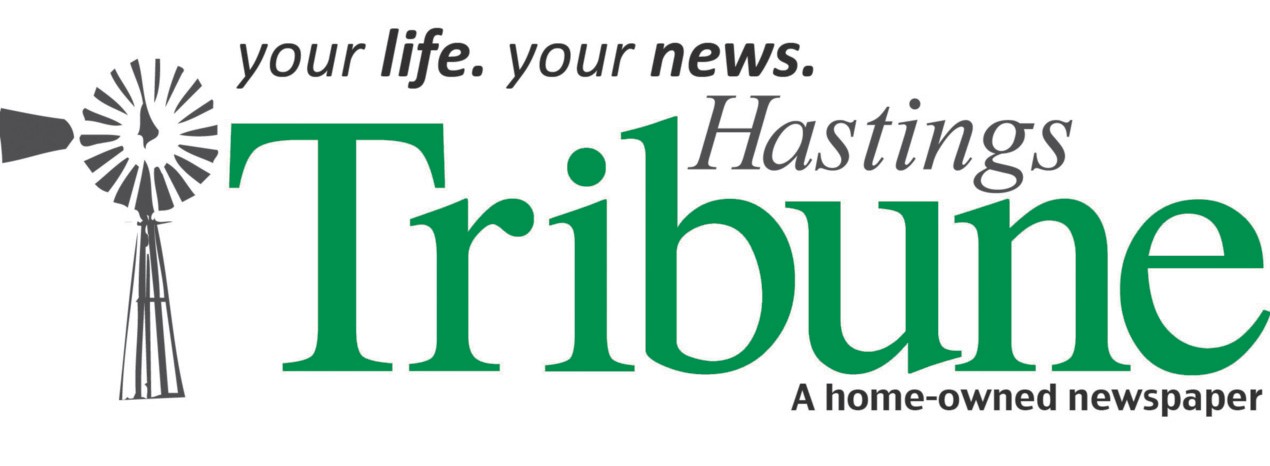 Motherʼs namefirst	lastMaiden name 	Motherʼs full address   	street	city-requiredFatherʼs name  	first	lastFatherʼs full address  	street	city-requiredBabyʼs date of birth	Babyʼs weight  	pounds	ouncesBoyʼs name  	first	middle	lastGirlʼs name  	first	middle	lastMotherʼs signature 		(required) Fatherʼs signature	 	(required)If you wish to have both the motherʼs and fatherʼs name published, both parties MUST sign!If either parent is a former area resident, please list the name of the town(s) below:Mother 		Father  	Phone number (for questions)	Alternate phone   	